РОЖИЩЕНСЬКА МІСЬКА РАДАЛУЦЬКОГО РАЙОНУ ВОЛИНСЬКОЇ ОБЛАСТІвосьмого скликанняРІШЕННЯ травня 2022 року                                                                                    № 21/Про передачу земельних ділянок в оренду	Розглянувши клопотання юридичних осіб, керуючись пунктом 34 частини 1 статті 26, статтею 33 Закону України «Про місцеве самоврядування в Україні», статями 12, 22, 93, 65, 96, 116, 120, 122, 123, 124, 125, 126 Земельного кодексу України, статті 19 Закону України «Про землеустрій», статті 4 Закону України «Про оренду землі», враховуючи рекомендації постійної комісії з питань депутатської діяльності та етики, дотримання прав людини, законності та правопорядку, земельних відносин, екології, природокористування, охорони пам’яток та історичного середовища, міська рада  ВИРІШИЛА:1. Передати юридичним особам в оренду земельні ділянки згідно додатку 1.2. Зобов’язати юридичні особи:	2.1 Укласти договір оренди землі з Рожищенською міською радою та зареєструвати право на земельну ділянку відповідно до статті 125 Земельного кодексу України;	2.2 Виконувати обов’язки  землекористувача земельної ділянки відповідно до вимог ст. 96 Земельного Кодексу України;	2.3 Забезпечувати збереження та вільний доступ до мереж інженерних комунікацій, для проведення ремонтних та профілактичних робіт.3. Контроль за виконанням даного рішення покласти на постійну комісію з питань депутатської діяльності та етики, дотримання прав людини, законності та правопорядку, земельних відносин, екології, природокористування, охорони пам’яток та історичного середовища Рожищенської міської ради.Міський голова                       			Вячеслав ПОЛІЩУКШевчук Лариса 21541Солодуха Алла 21541Кузавка Валентин 21541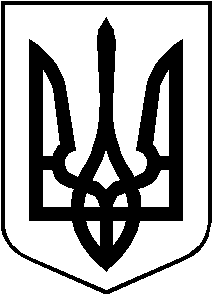 